Relazione sulle epidemiePer proseguire il lavoro riguardante il modello epidemiologico SIR, abbiamo preso in considerazione la malattia trasmessa dal virus SARS-CoV-2, che in queste settimane ha stravolto la vita di milioni di persone.Per calcolare i dati nella maniera più attuale possibile, abbiamo preso in considerazione il bollettino della protezione civile rilasciato il 13 marzo di quest’anno.Abbiamo considerato un coefficiente α uguale a 2.6; un coefficiente γ uguale a 0.89 e una popolazione di 60 milioni di persone, ovvero quella italiana.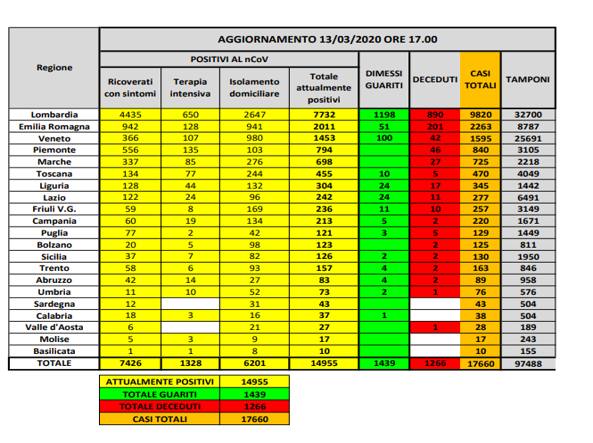 È stato preso in considerazione un arco di tempo di 7 giorni.Le prime difficoltà sono sorte durante la suddivisione degli infetti tra le classi I ed R, è stato quindi necessario calcolare la differenza di infetti tra il 12 e il 13 marzo, ovvero tutti coloro che in questo giorno hanno potuto infettare a loro volta altre persone non essendo ancora isolati.  Per calcolare le classi e sono state utilizzate le stesse formule della scorsa settimana. Per quanto inverosimili, essendo gli infetti dell’ultimo giorno più di 37 milioni, i dati riportati fino al settimo giorno possono essere veritieri.Il grafico relativo alla prima settimana è il seguenteMa la tabella che riporta i dati calcolati per più giorni risulta chiaramente errata essendo il numero di persone nella classe S negativo all’ottavo giorno.È evidente che ci sia un problema con i coefficienti, dato che le formule sono corrette essendo la somma delle tre classi sempre 60 milioni.Probabilmente il problema risiede in β, che nonostante sia stato calcolato con la formula  , sembra errato dato che  è maggiore di  rendendo così  negativo.Il grafico relativo a questa seconda tabella è il seguente.Considerazioni:Per quanto riguarda la prima settimana la malattia è di tipo epidemico, in quanto l’indice epidemico  oscilla tra i valori 1,2 e 5,8.L’ottavo giorno, però, questo prende una piega diversa, assumendo il valore -2,8 per poi risalire al decimo giorno a 89,5 a causa di un probabile errore nel calcolo del coefficiente β.GiornoβγSIRSomma19E-080,89599823402116155446000000029E-080,895997134011233174276000000039E-080,895991295659619274256000000049E-080,8959603387316127804866000000059E-080,895797039216677693618396000000069E-080,8949591353856249318461536000000079E-080,891279046437742764946677360000000GiornoβγSIRSomma19E-080,89599823402116155446000000029E-080,895997134011233174276000000039E-080,895991295659619274256000000049E-080,8959603387316127804866000000059E-080,895797039216677683618396000000069E-080,8949591353856249318461536000000079E-080,89127904643774276494667736000000089E-080,89-2904765045989818430578326000000099E-080,8986730017-1107187888398877060000000109E-080,89918959037-844408086-1455095160000000